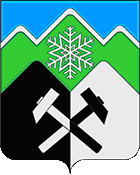 КЕМЕРОВСКАЯ ОБЛАСТЬ- КУЗБАССТАШТАГОЛЬСКИЙ МУНИЦИПАЛЬНЫЙ РАЙОНАДМИНИСТРАЦИЯТАШТАГОЛЬСКОГО МУНИЦИПАЛЬНОГО РАЙОНАПОСТАНОВЛЕНИЕ(ПРОЕКТ)от  «    »   марта  2022  №    - пО признании утратившими силу нормативных правовых актов администрации Таштагольского муниципального района       В целях приведения нормативных правовых актов Администрации Таштагольского муниципального района в соответствие с действующим законодательством, руководствуясь ст. 43 Устава Таштагольского муниципального района:        1. Признать утратившими силу следующие нормативные правовые акты администрации Таштагольского муниципального района:    -  постановление Администрации Таштагольского района от 05.06.2020 № 639-п «О внесении изменений в Постановление администрации Таштагольского муниципального района от 25.03.2011 № 215-п 
«Об утверждении Положения по оплате труда работников муниципальных учреждений социального обслуживания населения Управления социальной защиты населения администрации Таштагольского муниципального района»;     - постановление Администрации Таштагольского района от 23.04.2020 № 451-п «Об утверждении Положения о создании рабочей группы по вопросам оказания имущественной поддержки субъектам малого и среднего предпринимательства на территории Таштагольского муниципального района»;     - постановление Администрации Таштагольского района от 23.04.2020 № 452-п «Об утверждении Порядка определения размера арендной платы  
за земельные участки, находящиеся  в муниципальной собственности Таштагольского муниципального района и предоставленные в аренду без торгов, сроки и условия ее уплаты»;       -   постановление Администрации Таштагольского района от 20.02.2020 № 188-п «Об утверждении  порядка формирования, ведения, ежегодного дополнения, обязательного опубликования перечней муниципального  имущества Таштагольского муниципального района, свободного от прав третьих лиц (за исключением права хозяйственного ведения, права оперативного управления, а также имущественных прав субъектов малого и среднего предпринимательства), предназначенного для предоставления во владение и (или) пользование субъектам малого и среднего предпринимательства и организациям, образующим инфраструктуру поддержки субъектов малого и среднего предпринимательства»;      -  постановление Администрации Таштагольского района от 30.10.2019 № 1400-п «О внесении  дополнений в  постановление Коллегии Администрации Таштагольского муниципального района от 03.08.2018 года 581-п «Об утверждении перечня целевого муниципального имущества Таштагольского муниципального района для передачи в аренду субъектам малого  и среднего  предпринимательства»;      -  постановление Администрации Таштагольского района от 18.12.2018 № 1231-п «О внесении изменений в постановление администрации Таштагольского муниципального района от 17 июня 2016 г. № 410-п  «Об утверждении Административного регламента предоставления муниципальной услуги «Предоставление информации об образовательных программах, учебных планах, рабочих программах учебных курсов, предметов, дисциплин (модулей), календарных учебных графиках»;      -  постановление Администрации Таштагольского района от 17.10.2018 № 921-п «Об утверждении ведомственной целевой программы  Муниципального автономного учреждения «Многофункциональный  центр предоставления государственных и муниципальных услуг Таштагольского муниципального района» «Обеспечение функционирования многофункционального центра предоставления государственных и муниципальных услуг Таштагольского муниципального района на 2019 год и плановый период 2020 и 2021 годов»;        -  постановление Администрации Таштагольского района от 08.12.2017 № 985-п «О внесении изменений в постановление Администрации Таштагольского муниципального района от 30.09.2016г. №721-п «Профилактика безнадзорности и правонарушений несовершеннолетних» на 2017-2019 годы»;       -   постановление Администрации Таштагольского района от 08.12.2017 № 993-п «О внесении изменений в постановление администрации Таштагольского муниципального района от 30.09.2016г. № 724-п «Об утверждении муниципальной программы  «Возрождение и развитие коренного (шорского) народа» на 2017-2019 годы»;  -  постановление Администрации Таштагольского района от 16.11.2017 №891-п «О внесении изменений в постановление администрации Таштагольского муниципального района от  30.09.2016 г. № 702-п «Об утверждении муниципальной программы «Развитие культуры» на 2017-2019 годы»;      -  постановление Администрации Таштагольского района от 16.11.2017 №892-п «О внесении изменений в постановление Администрации Таштагольского муниципального района от 30.09.2016 № 701-п «Об утверждении муниципальной программы «Развитие образования» на 2017-2019 годы»;        -    постановление Администрации Таштагольского района от 08.11.2017 № 867-п «О внесении изменений в постановление администрации Таштагольского муниципального района от 30.09.2016г. №715-п «Об утверждении муниципальной  программы «Развитие физической культуры и спорта» на 2017-2019 годы»;     -  постановление Администрации Таштагольского района от 18.10.2017 №815-п «О внесении изменений в постановление администрации Таштагольского муниципального района №726-п от 30.09.2016г. «Об утверждении муниципальной программы «Безопасность дорожного движения» на 2017-2019 годы»;      -   постановление Администрации Таштагольского района от 17.10.2017 № 805-п «О внесении изменений в муниципальную программу   «Строительство и реконструкция объектов» на 2017-2019 годы, утвержденную постановлением администрации Таштагольского муниципального района от 30 сентября 2016г.№ 714-п»;        -  постановление Администрации Таштагольского муниципального района от 17.10.2017 №807-п «О внесении изменений в постановление Администрации Таштагольского муниципального района от 30.09.2016 №713-п «Об утверждении муниципальной программы «Поддержка малого и среднего предпринимательства» на 2017-2019 годы»;         -  постановление Администрации Таштагольского муниципального района от 17.10.2017 №806-п «О внесении изменений в муниципальную программу«Развитие улично-дорожной сети муниципального образования «Таштагольский муниципальный район» на 2017-2019 годы, утвержденную постановлением Администрации Таштагольского муниципального района от 30.09.2016 г. №720-п»;      -    постановление Администрации Таштагольского муниципального района от 17.10.2017 № 808-п «О внесении изменений в постановление  администрации Таштагольского муниципального района от 30.09.2016 № 716-п «Об утверждении муниципальной программы «Поддержка жителей по ремонту жилья» на 2017-2019 годы»;     -   постановление Администрации Таштагольского муниципального района от 09.10.2017 № 782-п «О внесении изменений в постановление администрации Таштагольского муниципального района от 30.09.2016г. № 709-п «Об утверждении муниципальной программы «Социальная поддержка населения» на 2017-2019 годы» (в ред. постановления № 475-п  от 26.06.2017)»;      -   постановление Администрации Таштагольского муниципального района от 18.05.2017 370-п «Об  осуществлении в пределах своих полномочий мероприятий по обеспечению организации отдыха детей в каникулярное время, включая мероприятия по обеспечению безопасности их жизни и здоровья на территории Таштагольского муниципального района»;     -  постановление Администрации Таштагольского муниципального района от 30.09.2016 № 726-п «Об утверждении муниципальной программы «Безопасность дорожного движения» на 2017-2019 годы»;     - постановление Администрации Таштагольского муниципального района от 20.10.2015 № 815-п «О внесении изменений в муниципальную целевую программу   «Развитие сельского хозяйства» на 2015-2017 годы утвержденной постановлением Администрации Таштагольского муниципального района от 15 октября 2014г.№ 869-п»;     -   постановление Администрации Таштагольского муниципального района от 06.03.2014 № 184-п «О создании межведомственной комиссии по принятию решений о предоставлении государственной социальной помощи в виде денежной выплаты на основании социального контракта и утверждении порядка ее работы»;      -  постановление Таштагольского муниципального района от 10.01.2013  № 4-п «О внесении изменений в муниципальную целевую программу «Социальная поддержка населения» на 2013-2015 годы, утвержденную постановлением администрации Таштагольского муниципального района от 15.10.2012г. № 785-п «Об утверждении муниципальной целевой программы «Социальная поддержка населения» на 2013-2015 годы»;       -  постановление Таштагольского муниципального района от 07.09.2012 № 696-п «Об утверждении Порядка оценки эффективности предоставленных (планируемых к предоставлению) налоговых льгот по местным налогам».        2. Пресс-секретарю Главы Таштагольского муниципального района  (М. Л. Кустовой) разместить настоящее постановление на официальном сайте администрации Таштагольского муниципального района в информационно-телекоммуникационной  сети «Интернет».        3. Настоящее постановление вступает в силу с момента его подписания.        4. Контроль за исполнением настоящего постановления возложить на заместителя главы Таштагольского муниципального района общим вопросам, руководителя аппарата М.Г. Амосова.   Врио Главы Таштагольского   муниципального района                                                               А.Г. Орлов